5 klasėSolfedžio pamoka Nr. 8Parašykite natų pavadinimus.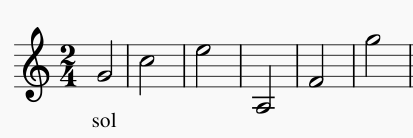 Parašykite natų verčių pavadinimus.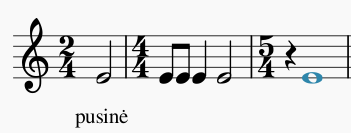 Suskaičiuokite natų vertes ir parašykite metrą taktų pradžioje.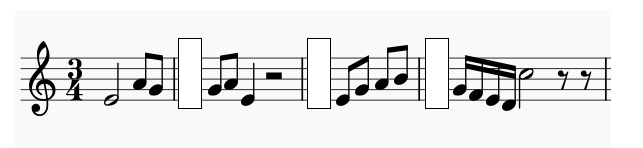 Parašykite fis-moll melodinę gamą aukštyn ir žemyn. 4a. Apibraukite pastovius gamos laipsnius.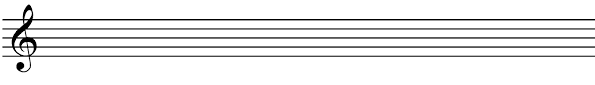 Kokį garsą žymime raide D?Parašykite ženklą, kuris aukština natą puse tono.Parašykite 3 minorinių gamų rūšis1)2)3)Parašykite natų pavadinimus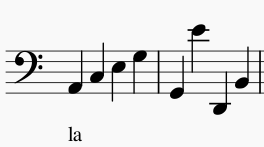 Po natomis parašykite  sutrumpintus intervalų pavadinimus.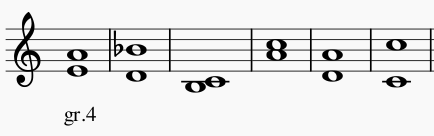 Parašykite e-moll T53, S6, D64.Kiek ženklų turi Es-dur gama?Kokia gama yra F-dur minorinė paralelė?Parašykite D7 su sprendimu į T e-moll gamoje. 